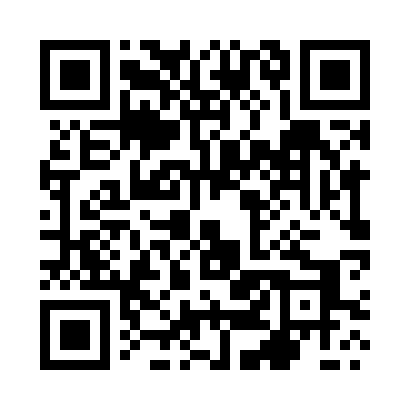 Prayer times for Potoczek, PolandWed 1 May 2024 - Fri 31 May 2024High Latitude Method: Angle Based RulePrayer Calculation Method: Muslim World LeagueAsar Calculation Method: HanafiPrayer times provided by https://www.salahtimes.comDateDayFajrSunriseDhuhrAsrMaghribIsha1Wed3:085:2812:505:568:1310:232Thu3:045:2612:505:578:1410:263Fri3:015:2512:505:588:1610:294Sat2:585:2312:505:598:1710:325Sun2:555:2112:505:598:1910:356Mon2:525:2012:506:008:2010:377Tue2:485:1812:506:018:2210:408Wed2:455:1612:496:028:2310:439Thu2:425:1512:496:038:2510:4610Fri2:385:1312:496:048:2610:4911Sat2:355:1212:496:058:2810:5212Sun2:345:1012:496:068:2910:5513Mon2:335:0912:496:078:3110:5714Tue2:335:0712:496:078:3210:5815Wed2:325:0612:496:088:3310:5916Thu2:325:0512:496:098:3510:5917Fri2:315:0312:496:108:3611:0018Sat2:315:0212:496:118:3811:0019Sun2:305:0112:496:128:3911:0120Mon2:304:5912:506:128:4011:0221Tue2:294:5812:506:138:4211:0222Wed2:294:5712:506:148:4311:0323Thu2:284:5612:506:158:4411:0424Fri2:284:5512:506:158:4511:0425Sat2:284:5412:506:168:4711:0526Sun2:274:5312:506:178:4811:0527Mon2:274:5212:506:178:4911:0628Tue2:274:5112:506:188:5011:0629Wed2:274:5012:506:198:5111:0730Thu2:264:4912:516:198:5211:0731Fri2:264:4912:516:208:5311:08